Краткая информация о проектеИРН и наименование проекта:AP19676924 «Разработка технологии и продвижение экологического брендинга промышленного комплекса региона»Сроки реализации:03.08.2023-31.12.2025Актуальность:Мировой тренд к энергетическому переходу и глобальная ESG-трансформация являются сигналами для отечественных компаний к усилению звеньев цепочки «зеленые» технологии – «зеленый» продукт. Поэтому возрастает актуальность исследований, связанных с разработкой и продвижением экологического брендинга промышленности казахстанских регионов в контексте ESG-принципов, реализация которых позволит: совершенствовать системный подход технологической интеграции экологически чистых низкоуглеродных производств с последующей сертификацией в соответствии с мировыми стандартами; усилить механизмы продвижения знаний об отечественных экологических продуктах, повысить заинтересованность сетевой торговли в продажах и установлении адекватной цены на эти продукты; создать технологию экологического брендинга отечественной продукции.Цель:Целью исследования является разработка технологии и  механизмов продвижения экологического брендинга промышленного комплекса региона.Ожидаемые и достигнутые результаты:По результатам завершения настоящего проекта будут достигнуты следующие результаты:- участие в международных/республиканских научно-практических конференциях;- публикация 3 (трех) публикаций в рецензируемых в изданиях, индексируемых в Social Science Citation Index, Arts and Humanities Citation Index и (или) базе Web of Science и (или) имеющем процентиль по CiteScore в базе Scopus не менее 35 (тридцати пяти);- публикация 5 (пяти) статей в республиканских изданиях, рекомендованных ККСОН МОН РК;- получение авторского свидетельства о государственной регистрации прав на интеллектуальную собственность;- коллективная монография по результатам исследования.Результаты за 1-ый год исследованийСтатьи в ведущих рецензируемых научных изданиях (журналах), рекомендованных КОКСОН МОН РК:1) Developing technology and promoting eco-branding by increasing the value of human capital / Davidenko L.М., Beisembina А.N., Kunyazova S.K., Karimbergenova М.K., Sherimova N.M., Kuniyazova A.Zh. // Научный журнал «Вестник НАН РК», The Bulletin of the academy of sciences of the Republic of Kazakhstan. – 2023. – 404(4), С. 404–418. https://doi.org/10.32014/2023.2518-1467.559, https://journals.nauka-nanrk.kz/bulletin-science/article/view/5666;2) Resource support of eco-branding of industrial companies (Kazakhstan and foreign experience) / Davidenko L.М., Kunyazova S.K., Amirova M.A., Arynova Z.A., Ernazarov T.Ya., Bakpayeva A.K. // Научный журнал «Вестник НАН РК», The Bulletin of the academy of sciences of the Republic of Kazakhstan. – 2023. – 405(5), https://journals.nauka-nanrk.kz/bulletin-science/article/view/5666.Статьи в республиканских и зарубежных международных научных конференциях:1) Механизмы продвижения экологического брендинга промышленного комплекса региона / Давиденко Л.М., Миллер А.Е. // XVIII Национальная научно-практическая конференция с международным участием, СПбГЭУ, г. Санкт-Петербург, 28-29 сентября 2023 г., https://unecon.ru/fakultety/fakultet-upravleniya/nauka/actualmanagement/;2) Что такое ESG и перспективы его развития в Казахстане / Патрушев А.А., Амирова М.А. // Современный менеджмент: проблемы и перспективы: XVIII Национальная научно-практическая конференция с международным участием, СПбГЭУ, г. Санкт-Петербург, 28-29 сентября 2023 г., https://unecon.ru/fakultety/fakultet-upravleniya/nauka/actualmanagement/;3) Промышленно-технологическое сотрудничество евразийских стран: перспективы роста / Давиденко Л.М. // Государство и рынок: евразийская доминанта развития в условиях формирования многополярного мира: Международная научная конференция, СПбГЭУ, г. Санкт-Петербург, 19-20 октября 2023 г., https://unecon.ru/announcements/konferencziya-gosudarstvo-i-rynok/;4) Technological integration of environmentally friendly industries as a factor of ESG-transformation / Davidenko L.M., Miller A.E., Beisembina A.N. // Национальная научно-практическая конференция с международным участием «Устойчивое развитие (ESG): финансы, экономика, промышленность», Санкт-Петербургский университет технологии управления и экономики, г. Санкт-Петербург, 19-20 октября 2023 г., https://esgfin.spbume.ru/;5) Technologies of eco-branding of the region's industrial complex / Davidenko L.M., Miller M.A., Sherimova N.M. // Национальная научно-практическая конференция с международным участием «Устойчивое развитие (ESG): финансы, экономика, промышленность», Санкт-Петербургский университет технологии управления и экономики, г. Санкт-Петербург, 19-20 октября 2023 г., https://esgfin.spbume.ru/.Состав научно-исследовательской группыСостав научно-исследовательской группы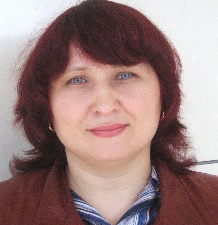 Давиденко Людмила МихайловнаНаучный руководитель проектаДата рождения: 12.06.1974 г.Ученая степень/академическая степень: кандидат экономичсеких наук, PhD, ассоциированный профессор (доцент)Основное место работы: НАО «Торайгыров университет»Область научных интересов: экономика промышленности, устойчивое развитие, ESG-трансформация, венчурные инвестиции, технологическая интеграция.Researcher ID *T-2318-2017Scopus Author ID*55895246100https://www.scopus.com/authid/detail.uri?authorId=55895246100ORCID*0000-0002-7541-8677https://orcid.org/0000-0002-7541-8677Список публикаций:1) Developing technology and promoting eco-branding by increasing the value of human capital / Davidenko L.М., Beisembina А.N., Kunyazova S.K., Karimbergenova М.K., Sherimova N.M., Kuniyazova A.Zh. // Научный журнал «Вестник НАН РК», The Bulletin of the academy of sciences of the Republic of Kazakhstan. – 2023. – 404(4), С. 404–418. https://doi.org/10.32014/2023.2518-1467.559 https://journals.nauka-nanrk.kz/bulletin-science/article/view/5666;2) Economic security of industrial companies in conditions of energy transition / Evseeva S., Kasianenko E., Miller M., Davidenko L. // E3S Web of Conferences, V International Scientific Forum on Computer and Energy Sciences (WFCES 2023), D. Nazarov and A. Juraeva (Eds.), 2023. Volume 419, Almaty, Kazakhstan, May 18-19, 2023. Номер статьи 01018. https://doi.org/10.1051/e3sconf/202341901018. E-ISSN:2267-1242. Percentile 25 Scopus;3) Aspects of sustainable industrial growth in the face of uncertainty/ Evseeva O., Dubinenko A., Miller A., Davidenko L. // E3S Web of Conferences, V International Scientific Forum on Computer and Energy Sciences (WFCES 2023), D. Nazarov and A. Juraeva (Eds.), 2023. Volume 419, Almaty, Kazakhstan, May 18-19, 2023. Номер статьи 01021, РР. 1-13. https://doi.org/10.1051/e3sconf/202341901021. E-ISSN: 2267-1242. Percentile 25 Scopus;4) Technological challenges in the economy of the oil and gas sector / Evseeva O., Shymchenko A., Miller A., Davidenko L. // E3S Web of Conferences, V International Scientific Forum on Computer and Energy Sciences (WFCES 2023), D. Nazarov and A. Juraeva (Eds.), 2023. Volume 419, Almaty, Kazakhstan, May 18-19, 2023. Номер статьи 01020. DOI: https://doi.org/10.1051/e3sconf/202341901020. E-ISSN:2267-1242. Percentile 25 Scopus;5) Development Prospects of Technological Integration: Regional Perspective / Kuznetsov S. V., Miller A. E., Davidenko L. M. // Studies on Russian Economic Development, 2019. – Vol. 30. – No. 1. – РР. 15 - 21. – DOI: 10.1134/S1075700719010106;6) Technological Parameters of the HR Management System in the Conditions of Digitalization / A. Miller, L. Davidenko, Yu. Deryabi // Monograph Scopus «Global Challenges of Digital Transformation of Markets», Volume II / Elena de la Poza, Sergey E. Barykin. – Nova Science Publishers, Inc., New York, 2022. – Chapter 2. – РР. 11-23. – ISBN: 978-1-68507-989-5. – DOI: https://doi.org/10.52305/CGRM9588. – https://novapublishers.com/shop/global-challenges-of-digital-transformation-of-markets-volume-ii/. https://www.scopus.com/record/display.uri?eid=2-s2.0-85143919788&origin=resultslist&sort=plf-f;7) Economic and Information Support of Technological Integration with the use of “Green” Traffic Flows / Miller M., Davidenko L. // Transportation Research Procedia: XII International Conference on Transport Infrastructure: Territory Development and Sustainability (TITDS-XII). Edited by Igor Kovalev, Andrey Khomenko. – Volume 61, 2022, PР. 715-718. – https://doi.org/10.1016/j.trpro.2022.01.112, 8) Трансформация ESG-инструментария оценки устойчивого развития / Миллер А.Е., Давиденко Л.М. // Вестник Омского университета. Серия «Экономика». – 2023. – Т. 21, № 1. – С. 16–24. – DOI 10.24147/1812-3988.2023.21(1).16-24, Q3.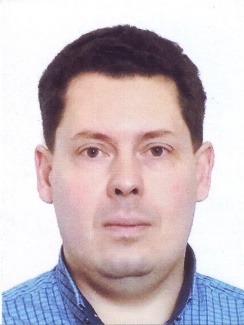 Титков Алексей АнатольевичСтарший научный сотрудникДата рождения: 04.10.1976 г.Ученая степень: кандидат экономических наук, доцент, профессор ТоУОсновное место работы: НАО «Торайгыров университет»Область научных интересов: инновационная экономика и международный менеджмент.Researcher ID*Scopus Author ID*57216909808https://www.scopus.com/authid/detail.uri?authorId=57216909808ORCID*0000-0001-9126-2337https://orcid.org/0000-0001-9126-2337Список публикаций:1) Strategic Priorities for the Development of Intellectual Potential of Developing Countries in the Context of Constructing an Innovative Economy /Laura K. Sanaliyeva, Liudmila P. Goncharenko, Saule A. Rakhimova, Alexey A. Titkov, Saule K. Kunyazova // PUBLIC POLICY AND ADMINISTRATION 2021, T 20, Nr. 3/2021, Vol. 20, Nr. 3, p. 474-483, ISSN 1648-2603 (print); http://dx.doi.org/10.5755/j01.ppaa.20.3.28350, ISSN 2029-2872 (online) https://vpa.ktu.lt/index.php/PPA/article/view/283502) Development of an economic mechanism for creating sustainable regional infrastructure for supporting small businesses / Rakhimova, S., Goncharenko, L., Titkov, A., Sybachin, S., Kunanbaeva, K. // E3S Web of Conferences, 2021, 258, 06063 https://www.e3s-conferences.org/articles/e3sconf/abs/2021/34/e3sconf_uesf2021_06063/e3sconf_uesf2021_06063.html.3) The smart city concept as a strategy for managing the infrastructure of a single-industry town / Kunanbaeva, K., Rahimova, S., Titkov, A., Goncharenko, L.E3S Web of Conferences, 2020, 164, 03049. – https://www.e3s-conferences.org/articles/e3sconf/abs/2020/24/e3sconf_tpacee2020_03049/e3sconf_tpacee2020_03049.html./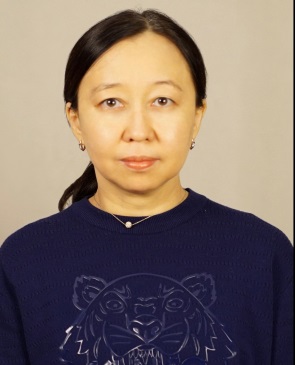 Арынова Зульфия АмангельдиновнаСтарший научный сотрудникДата рождения: 24.05.1974Ученая степень/академическая степень: кандиат экономических наук, доцентОсновное место работы: НАО «Торайгыров университет»Область научных интересов: региональная экономика, экономическая интеграция, устойчивое развитиеResearcher ID*Scopus Author ID*57194572801https://www.scopus.com/authid/detail.uri?authorId=57194572801&amp;eid=2-s2.0-85023774925ORCID*0000-0002-7541-8677https://orcid.org/my-orcid?orcid=0000-0003-0123-6667Список публикаций:Modern methods HR-management//Известия Национальной Академии Республики Казахстан,№5, 2019, с.185-188. https://doi.org/10.32014/2019.2224-5294.184;Economics method of environment management// Известия Национальной Академии Республики Казахстан.№5 (237) сентябрь-октябрь 2019, с.113-117. https://doi.org/10.32014/2019.2224-5294.173International experience and features of formation of professional anti-crisis management of enterprises in the Republic of Kazakhstan//Известия Национальной Академии Республики Казахстан. №4 (332) июль-август 2020, с.151-160. https://doi.org/10.32014/2020.2224-5294.114Public-private partnership – as a tool for solving environmental problems// Доклады Национальной Академии Республики Казахстан, №4, 2020. с.94-100. https://journals.nauka-nanrk.kz/reports-science/issue/view/46;Этическое предпринимательство и местное сообщество: опыт взаимодействия на потребительском рынке региона// Вестник Омского университета, серия «Экономика», №1, Т.18, 2020, с.162-172Environmental Innovations as a Factor of Increasing the Economic Efficiency of Production. Study Case: Pavlodar Region// Journal of Environmental Management and Tourism. Vol 11 No 7 (2020): JEMT Volume XI Issue 7(47) Winter 2020, с.1649-1655Tools for a systematic approach to implementing cluster initiatives in real sector industries// Вестник университета «Туран» Научный журнал № 3 (87) 2020 Алматы, с.49-55. https://vestnik.turan-edu.kz/jour/issue/view/329-55;Impact of the covid-19 coronavirus pandemic on the financial stability of the banking sector in Kazakhstan// Вестник Национальной Академии наук, Volume 6, Number 388 (2020), 172 – 180. http://bulletin-science.kz/en/archive/2020/%E2%84%966.html;Mechanism for the formation of the local self-government budget and the sources of its income//Вестник Карагандинского университета, серия «Экономика», 2021, №2 (102), с.24-34Methodological approaches to modeling the innovative Development of hotel organizations//Вестник Национальной Академии наук, Volume 6, Number 400 (2022), 401-410. https://journals.nauka-nanrk.kz/bulletin-science/article/view/4901/3678;Kazakhstan securities market: basic parameters and development trends// Қазақ экономика, қаржы және халықаралық сауда университетінің жаршысы, 2022 ‒ №3 (48), 206-213. http://vestnik.kuef.kz/web/uploads/file-vestnik/2ecf5004fb4893d9fcb1975a0aa9a1f6.pdf;Павлодар облысының ауыл шаруашылығының ағымдағы жай-күйі мен даму үрдісін бағалау//2022 ‒ №4 (49), 50-58. http://vestnik.kuef.kz/web/uploads/file-vestnik/92225f31ab1955debc6b19eb60c052bf.pdf; Methodological approaches to modeling the innovative development of hotel organizations. Вестник Национальной Академии наук, Volume 6, Number 400 (2022), 401-410 https://journals.nauka-nanrk.kz/bulletin-science/article/view/4901/3678;Приоритетные направления реализации кластерной инициативы в отраслях реального сектора: региональный аспект// Вестник Карагандинского университета. Серия «Экономика». № 1(109), 2023. –с. 220-231;Системный подход к регулированию земельных отношений в Павлодарской области Казахстана/ Проблемы агрорынка, № 1, 2023, с.172-180;Regional aspects of the implementation of social policy on the example of the Pavlodar region//Вестник КазНУ. Серия экономическая, №3 (145), 2023, с.122-136https://doi.org/10.26577/be.2023.v145.i3.011.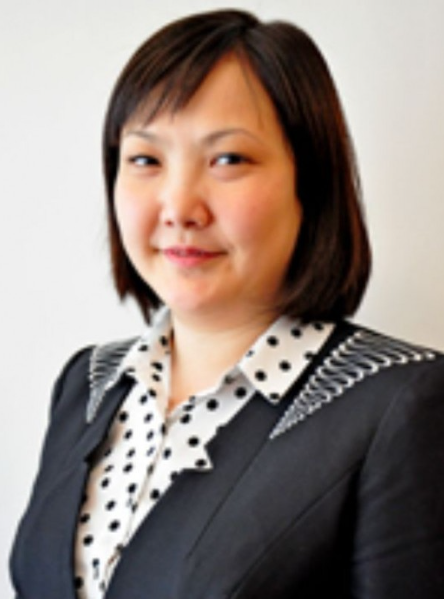 Кунязова Сауле КаирбековнаСтарший научный сотрудникДата рождения: 10.03.1975г.Ученая степень/академическая степень: кандидат экономических наук, PhD, доцентОсновное место работы: НАО «Торайгыров университет»Область научных интересов: развитие человеческого капитала, развитие малого и среднего бизнеса, развитие предпринимательства, развитие сельских территорийResearcher ID* JJF-7595-2023Scopus Author ID* 57190215854https://www.scopus.com/authid/detail.uri?authorId=57190215854  ORCID*0000-0002-5538-5839https://orcid.org/0000-0002-5538-5839 Список публикаций:1) Экономиканы цифрландыру жағдайында адами капиталды дамыту Монография / С. К. Кунязова. – Павлодар: Toraighyrov University, 2023. – 107 б. ISBN 978-601-345-436-8;2) Экономиканың трансформациясы жағдайында халықты жұмыспен қамтуды қамтамасыз ету контекстіндегі еңбек нарығы экономикасының мəні мен рөлі/ А.Н. Бейсембина, С.К. Кунязова, А.Ж. Бухарбаева, А.Т. Султанов, Р.К. Айтманбетова // Научный журнал «Вестник НАН РК», The Bulletin of the academy of sciences of the Republic of Kazakhstan. – 2023. – 1 (401), С.316-325. https://doi.org/10.32014/2023.2518-1467.440 https://journals.nauka-nanrk.kz/bulletin-science/issue/view/355;3) Developing technology and promoting eco-branding by increasing the value of human capital / Davidenko L.М., Beisembina А.N., Kunyazova S.K., Karimbergenova М.K., Sherimova N.M., Kuniyazova A.Zh. // Научный журнал «Вестник НАН РК», The Bulletin of the academy of sciences of the Republic of Kazakhstan. – 2023. – 1 (404), С. 404–418. https://doi.org/10.32014/2023.2518-1467.559 https://journals.nauka-nanrk.kz/bulletin-science/article/view/5666;4) Человеческий капитал инновационной экономики Казахстана/ А.Н. Бейсембина, С.К. Кунязова, А.А. Нургалиева, Е.К. Кунязов// Вестник Казахского университета экономики, финансов и международной торговли. - №1. – 2023. - С. 104-112 https://doi.org/10.52260/2304-7216.2023.1(50).13 http://vestnik.kuef.kz/ru/site/details?id=40;5) Разработка методики оценки влияния человеческого потенциала Республики Казахстан на экономическое развитие, инновационность предпринимательство и процессы дедолларизации/ Титков А.А., Нургалиева А.А., Кунязова С.К.// Вестник Университета «Туран». – 2016. С. 48-56 https://drive.google.com/drive/folders/1EVTtROgphN0Cu0HkEMe9PFz2KclQn1dP.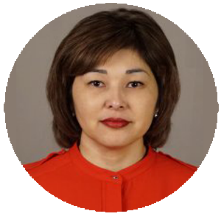 Амирова Марал АкбаевнаСтарший научный сотрудникДата рождения: 06.03.1974 г.Ученая степень/академическая степень: доктор PhD, ассоциированный профессорОсновное место работы: НАО «Торайгыров университет»Область научных интересов: проблемы поддержки и развития малого и среднего предпринимательства, устойчивое развитие территорий, ESG-трансформация, агропрмышленный комплекс.Researcher ID*Scopus Author ID* 55801948200https://orcid.org/0000-0003-0260-9760Список публикаций:1) Energy Efficiency as a Factor of Sustainable Development in Kazakhstan. International Journal of Energy Economics and Policy, 2020, 10 (1), 325-330. ISSN: 2146-4553. Scopus. DOI: https://doi.org/10.32479/ijeep.8618;2) Social Investing as Tool to Improve the Quality of Life. Implications for the Sustainable Development and Environmental Vulnerability. Journal of Environmental Management and Tourism, Volume XIV, Issue 3(67) Summer 2023. DOI: https://doi.org/10.14505/jemt.14.3(67).22;3) Состояние и перспективы экономики сельских территорий Павлодарской области в контексте устойчивого развития // Вестник Национальной Академии наук Республики Казахстан №1 январь-февраль 2021 г, с. 208-216;4) Информационно-консультационное обеспечение агропромышленного комплекса // Теоретический и научно-практический журнал «Проблемы агрорынка» №4 октябрь-декабрь, 2019 г, с. 93-101.5) Strategic planning as an instrument of the State planning system in the Republic of Kazakhstan // «Вестник Карагандинского университета», Серия Экономика, №1 (93), 2019 г, с. 199-207.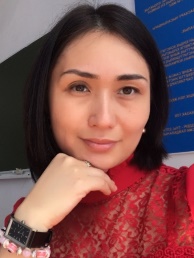 Шеримова Нуржанат МухтаровнаМладший научный сотрудникДата рождения: 31.08.1979 г.Ученая степень/академическая степень: магистр экономических наукОсновное место работы: НАО «Торайгыров университет»Область научных интересов: экономика промышленности, устойчивое развитие, ESG-трансформация, цифровизация пррмышленности, иннвационный менеджментResearcher ID*Scopus Author ID*https://www.scopus.com/record/display.uri?eid=2-s2.0-85139938191&origin=AuthorNamesList&txGid= eORCID*0000-0001-5161-9733https://orcid.org/0000-0001-5161-9733 Список публикаций:1) Сущность и особенности инновационного управления. Известия Национальной Академии Наук Республики Казахстан Казахский Национальный Педагогический Университет им. Абая, 4 (326)july-august 2019, с.59-66, ISSN 2224-5394 Известия Национальной Академии Наук Республики Казахстан Казахский Национальный Педагогический Университет им. Абая, 4 (326)july-august 2019, с.59-66, ISSN 2224-5394;2) MECHANISM FOR MANAGING INNOVATIVE ACTIVITY OF BUSINESS STRUCTURES IN THE INDUSTRIAL SECTOR OF THE REPUBLIC OF KAZAKHSTAN ВЕСТНИК НАЦИОНАЛЬНОЙ АКАДЕМИИ НАУК РЕСПУБЛИКИ КАЗАХСТАН Казахский национальный педагогический университет имени Абая, 2 номер., 2022;3) Developing technology and promoting eco-branding by increasing the value of human capital ВЕСТНИК РОО «НАЦИОНАЛЬНОЙ АКАДЕМИИ НАУК РЕСПУБЛИКИ КАЗАХСТАН» ЧФ «Халық, ISSN 2518-1467 (Online), ISSN 1991-3494 (Print), №5 (404)2023, 404-418;4) "Analytical Assessment of Innovative Management of the Industrial Sector in the Context of Digitization Journal of Innovation and Entrepreneurship (2022) 11:53 https://doi.org/10.1186/s13731-022-00247-y.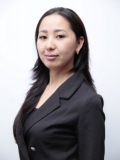 Бейсембина Ансаган НыгметовнаМладший научный сотрудникДата рождения: 23.03.1991 г.Ученая степень/академическая степень: магистр экономических наук, старший преподавательОсновное место работы: НАО «Торайгыров университет»Область научных интересов: Трансформация рынка труда Республики Казахстан в современных условиях: проблемы, тенденции, механизм.Researcher ID* IYJ-8060-2023ORCID* 0000-0002-6796-0124https://orcid.org/ 0000-0002-6796-0124Список публикаций:1) Investing in Human Capital for Green and Sustainable Development / Beisembina А.N., Gizzatova A., Kunyazov Ye.K., Ernazarov T.Ya., Mashrapov N.K., Dontsov S.S. // Journal of Environmental Management and Tourism, Volume XIV, Issue 5(69), 2023 DOI: https://doi.org/10.14505/jemt.v14.5(69).11;2) «Electronic government» in the public administration system //  Nurgaliyeva А., Kenzhetayeva G., Shafeyeva L., Akhmetova D., Beisembina А / Вестник НАН РК, 5 том, 2021, 82-89 стр;3) Developing technology and promoting eco-branding by increasing the value of human capital // Davidenko L.M., Beisembina A.N. *, Kunyazova S.K., Karimbergenova M.K., Sherimova N.M., Kuniyazova A.ZH. / Вестник НАН РК, 4 том, 2023 г, 404-418 стр;4) Человеческий капитал инновационной экономики казахстана // Бейсембина А.Н., Кунязова С.К., Нургалиева А.А., Кунязов Е.К. / Вестник экономики, финансов и международной торговли Казахского университета, 2023 ‒ №1 (50), 104-111 с;5) The essence and role of the labor market economy in the context of employment provision in the conditions of economic transformation // Beisembina А., Kunyazova S., Bukharbayeva A., Sultanov A., Aitmanbetova R. / Вестник НАН РК, 1 том, 2023, 316-324 стр;6) Conceptual foundations of food security management in the region // А. N. Beisembina / Вестник Торайгыров университета, экономическая серия, №3, 2023г, с 6-187) Кадрларды іріктеу үшін ақпараттық жүйені іске асыру // Назымбек Ә. Н., Токжигитова Н. К. / XIV Торайгыровские чтения (Жас ғалымдар) - 3 том, 2022 ж., 631-342 б.8) World experience shows that the development of social infrastructure is a key indicator of the success of a highly developed country // A. Nurgaliyeva, A. Beisembina, L. Shafeeva, V. Yesmagzam, B. Tursynbek / Journal of science. Lyon VOL.2, №26 2021, 3-5.Дата рождения: 23.03.1991 г.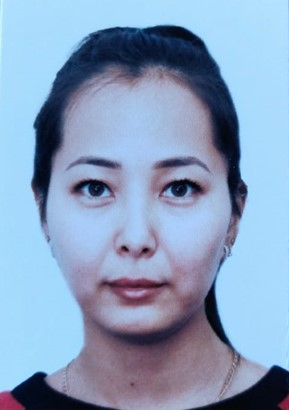 Куниязова Алия ЖаныбековнаМладший научный сотрудникДата рождения: 22.06.1988 г.Ученая степень/академическая степень: магистр экономических наук, старший преподавательОсновное место работы: НАО «Торайгыров университет»Область научных интересов: экономика промышленности, устойчивое развитие, ESG-трансформация, венчурные инвестиции, технологическая интеграция.Researcher ID *Scopus Author ID*ORCID*0000-0001-7021-7692https://orcid.org/0000-0001-7021-7692Список публикаций:1) Адами капиталдың құнын арттыру арқылы технологияны дамыту және экологиялық брендингті ілгерілету // «Вестник РОО «Национальной академии наук Республики Казахстан», ТОМ 404 №4. – г. Алматы, 2023.– С. 404-418;2) Даму ерекшеліктері бар балаларды қолдаудың қаржылық аспектілері // «Вестник Национальной академии наук Республики Казахстан» ТОМ 403 №3, Алматы, 2023. – С. 507-518;3) О состоянии и вкладе Торайгыров университета в развитие экономики Павлодарской области // Вестник Торайгыров Университета. Экономическая серия. №1. – г. Павлодар, 2022. – С. 90-100;4) Қазіргі таңда агроөнеркәсіп өндірісінде инновациялық үрдістерді бейімдеу // Сборник материалов Международной Научно-практической конференции «Экономика современного Казахстана: проблемы и перспективы развития», посвященная 60-летию Академика НАН ВШК, Академика Международной экономической академии Евразии, доктора экономических наук, профессора Дугаловой Гульнар Нажмиденовны. – г. Астана, 2019. – С. 78-81;5) Басқару жүйесінде бақылаудың рөлі және орны // Вестник Торайгыров Университета. Экономическая серия. №4. – г. Павлодар, 2019. – С. 80-86.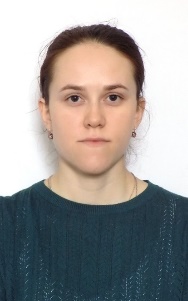 Каверина Мария МихайловнаМладший научный сотрудникДата рождения: 22.12.1997 г.Ученая степень/академическая степень: магистр биологических наукОсновное место работы: НАО «Торайгыров университет»Researcher ID* -Scopus Author ID*58641889400https://www.scopus.com/authid/detail.uri?authorId=58641889400ORCID*0000-0002-3838-7656https://orcid.org/0000-0002-3838-7656